Witam,Podaję propozycje zabaw i kart pracy na ten tydzień z j. angielskiego.Temat: Spring timeIt’s Spring – wierszyk             It’s spring, it’s spring         spring- wiosnaIt,s warm autside                warm autside- ciepło na dworzeLets’ go to the parkAnd play on a slide              play on a slide- zjeżdżać na zjeżdżalniIt’s spring, it’ springIt’s cloudy autside.              Clody autside- pochmurno na dworzeLet’s go to the parkAnd play on o slide.Karta pracy.Należy pokolorować motyla i kwiatka ( butterfly and flower)  według instrukcjiProponuje piosenkę – Spring Song for Kids na you tube oraz  Wash Your Hands Song/ Music for Kids.BingoPotrzebne będą: kartka, kredki ewentualnie naklejki.To dobra metoda nauki słówek zarówno dla dzieci, które nie potrafią jeszcze czytać, jak i dla tych starszych. Przygotowujemy plansze (najlepiej kilka): na czystej kartce rysujemy 16 kratek pogrupowanych na 4 czwórki (po jednej grupie w każdym rogu). Możemy grupy odróżnić od siebie np. kolorem kratek. W pola wrysowujemy (dla starszych dzieci wpisujemy) różne proste obrazki np.: las, oko, miś, klocek, piłka itd. Dajemy dziecku kartkę i mówimy na głos zdania: “It’s an eye” albo “It’s a ball”. Dziecko zakreśla obrazki odpowiadające opisowi. Gdy zakreśli wszystkie cztery obrazki w jednej grupie, powinno zawołać Bingo! (Plansza Bingo do pobrania w wersji pdf)Życzę miłej zabawy;))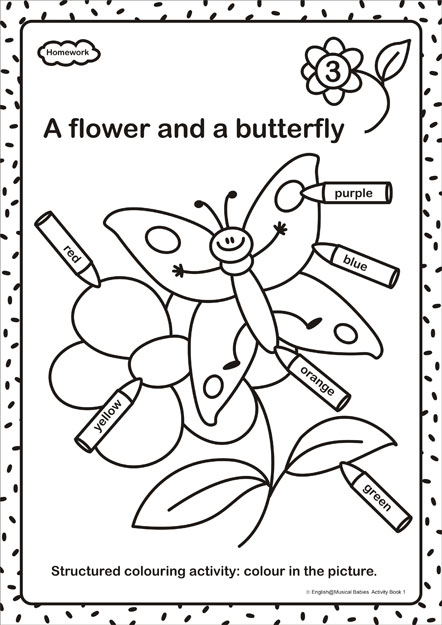 